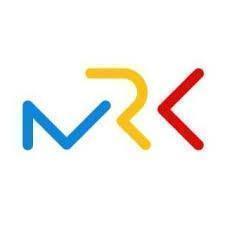 Z sesji Młodzieżowej Rady Krakowa 7 grudnia 2023 r.UCHWAŁA NR XI/22/23MŁODZIEŻOWEJ RADY KRAKOWAz dnia 7 grudnia 2023 r.w sprawie usprawnienia głosowania przy pomocy systemu elektronicznego.Na podstawie § 29 ust. 2 Statutu Młodzieżowej Rady Krakowa stanowiącego załącznik do uchwały nr LXXV/2096/21 Rady Miasta Krakowa z dnia 15 grudnia 2021 r., uchwały nr., Młodzieżowa Rada Krakowa uchwala, co następuje:	§1. Stwierdza się wykorzystanie systemu głosowania elektronicznego jako pomocniczego narzędzia do liczenia głosów podczas sesji Młodzieżowej Rady Krakowa.	§2. Elektroniczny system do głosowania jest urządzeniem zewnętrznym lub oprogramowaniem, uruchamianym na urządzeniach osobistych Radnych Młodzieżowej Rady Krakowa, służącym do zbierania głosów.1) Radni głosują za pomocą urządzenia elektronicznego lub za pomocą oprogramowania, uruchamianego na urządzeniach osobistych Radnych§3. Za wprowadzenie systemu i jego administrację odpowiada osoba pełniąca funkcję Zastępcy/Zastępczyni Sekretarza Młodzieżowej Rady Krakowa§4. Ustala się następujący sposób głosowania:1) Radni, przy wpisywaniu się na listę obecności, otrzymują od administratora systemu jednorazowy, unikalny kod dostępu do sesji głosowań.2) Głosowanie rozpoczyna osoba prowadząca obrady. Przed rozpoczęciem głosowania administrator przygotowuje głosowanie.3) Radni głosują poprzez podniesienie ręki i jednoczesne naciśnięcie odpowiedniego przycisku.4) Głosowanie kończy słowo „dziękuję”. Po wyświetleniu się komunikatu nie jest możliwe dalsze oddawanie głosów.5) Sekretarz obrad liczy głosy i przekazuje informacje o wynikach głosowania prowadzącemu obrady. Prowadzący obrady ogłasza wyniki głosowania1. Jeżeli na sali obrad się urządzenie multimedialne umożliwiające wyświetlenie wyników głosowania, obowiązkiem sekretarza obrad jest wyświetlenie wyników w sposób czytelny dla wszystkich Radnych.2. Zgodnie z § 29 ust. 2 Statutu Młodzieżowej Rady Krakowa, aby oddany głos był ważny, Radni muszą podnieść rękę w trakcie naciskania przycisku w głosowaniu elektronicznym.6) Głosowanie poprzez podniesienie ręki jest głosowaniem nadrzędnym i to od niego zależy ostateczny wynik głosowania.1. Wynik głosowania, o którym mowa w §4 ust. 6 musi zostać porównany z wynikiem głosowania elektronicznego.2. W przypadku stwierdzenia odstępstwa jednego lub więcej głosów należy powtórzyć głosowanie.§5. System głosowania elektronicznego musi zostać wykorzystany na pierwszej sesji zwołanej w dowolnym trybie od daty przyjęcia uchwały.§6. Uchwała wchodzi w życie wraz z dniem jej podjęcia. 					Przewodniczący Młodzieżowej     									   Rady Krakowa									Wojciech Zalewski